  COURSE TEXTBOOK LIST INFORMATION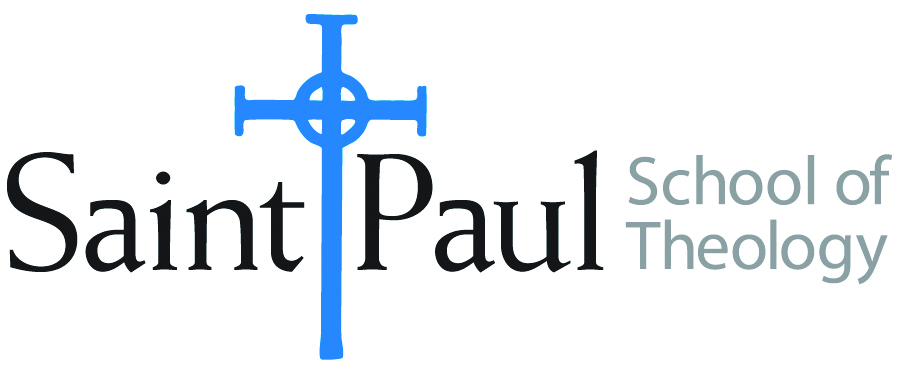 FACULTY INSTRUCTIONSFACULTY INSTRUCTIONSSTUDENT INSTRUCTIONSSTUDENT INSTRUCTIONSFor each semester taught, faculty should complete and submit a new form each time the course is taught and returned. Forms are due by the first day of registration for a given term.  DESKCOPY – ordered by faculty and adjuncts USING THE SAINT PAUL AMAZON ACCOUNT AND SPST CREDIT CARD. (OR, have Jennifer Smith order for you) at a $200 max for 1st time use of text per course.  IF you purchase yourself, note that we will NOT reimburse you for any tax or shipping paid by you, use the  Expense Reimbursement Form, attach all actual / delivered receipt or invoices, return via email or mail, and this should be reimbursed with your first stipend payment (or next payroll payment)For each semester taught, faculty should complete and submit a new form each time the course is taught and returned. Forms are due by the first day of registration for a given term.  DESKCOPY – ordered by faculty and adjuncts USING THE SAINT PAUL AMAZON ACCOUNT AND SPST CREDIT CARD. (OR, have Jennifer Smith order for you) at a $200 max for 1st time use of text per course.  IF you purchase yourself, note that we will NOT reimburse you for any tax or shipping paid by you, use the  Expense Reimbursement Form, attach all actual / delivered receipt or invoices, return via email or mail, and this should be reimbursed with your first stipend payment (or next payroll payment)Students may acquire textbooks by ordering online via Amazon or other book retailer and having books shipped to them.  Regardless of shopping / ordering method, students may check Cokesbury online for discount on text and certain texts may be sent free delivery. Also check the SPST Library.Students may acquire textbooks by ordering online via Amazon or other book retailer and having books shipped to them.  Regardless of shopping / ordering method, students may check Cokesbury online for discount on text and certain texts may be sent free delivery. Also check the SPST Library.COURSE INSTRUCTOR(s)   Heesung Hwang                                   Heesung Hwang                                   Heesung Hwang                                COURSE NUMBER & SECTION(s)   MIN 301- CAM/SO   MIN 301- CAM/SO   MIN 301- CAM/SOCOURSE NAME   Introduction to Ministry   Introduction to Ministry   Introduction to MinistryCOURSE SEMESTER & YEAR     Fall 2024   Fall 2024   Fall 2024DATE OF SUBMISSION   March 18, 2024   March 18, 2024   March 18, 2024BOOK TITLE and EDITION(include subtitle if applicable)BOOK TITLE and EDITION(include subtitle if applicable)AUTHOR(S)# of pages to be readPUBLISHER and  DATE13-Digit ISBNLIST PRICE(est)1How to Think Theologically, 4th Ed.Howard W. Stone and James O. Duke160Fortress, 2023978150649017519.992What’s the Point of Theology?: Wisdom, Wellbeing and WonderAllster E. McGrath160Zondervan Academic, 2022978028108689410.893Soul Feast: An Invitation to the Christian Spiritual Life, Newly Revised.Marjorie J. Thompson175West Minister John Knox, 2014978066423924413.224Emotional Intelligence 2.0Bradberry and Greaves230TalentSmart, 20219780974320625$145Intercultural Ministry: Hope for a Changing WorldGace Ji-Sun Kim and Jann Aldredge-Clanton, eds. 200Judson, 2017978081701779815.866The Color of CompromiseJemar Tisby200Zondervan, 20199780310113607$14TOTAL Number of Pages to Be ReadTOTAL Number of Pages to Be Read1,125BOOK TITLE and EDITION(include subtitle if applicable)BOOK TITLE and EDITION(include subtitle if applicable)AUTHOR(S)# of pages to be readPUBLISHER and  DATE13-Digit ISBNLIST PRICE(est)1Exploring Practices of MinistryPamela Cooper-White and Michael Cooper-White120Fortress, 2014978145148893716.552Beyond Colorblind: Redeeming Our Ethnic JourneySarah Shin200IVP, 2017978083084515610.393Cultural Sensitivity TrainingSusann Kowalski90Econcise, 20239783903386136$154Faith After DoubtBrian McLaren300St Martin’s, 20219781250828378$9